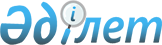 Об определении мест для размещения агитационных печатных материаловПостановление акимата города Аркалыка Костанайской области от 14 мая 2020 года № 162. Зарегистрировано Департаментом юстиции Костанайской области 14 мая 2020 года № 9181.
      В соответствии с Конституционным законом Республики Казахстан от 28 сентября 1995 года "О выборах в Республике Казахстан" акимат города Аркалыка ПОСТАНОВЛЯЕТ:
      1. Определить совместно с Аркалыкской городской избирательной комиссией (по согласованию) места для размещения агитационных печатных материалов для всех кандидатов согласно приложению 1 к настоящему постановлению.
      2. Признать утратившими силу некоторые постановления акимата города Аркалыка согласно приложению 2 к настоящему постановлению.
      3. Государственному учреждению "Аппарат акима города Аркалыка" в установленном законодательством Республики Казахстан порядке обеспечить:
      1) государственную регистрацию настоящего постановления в территориальном органе юстиции;
      2) размещение настоящего постановления на интернет-ресурсе акимата города Аркалыка после его официального опубликования.
      4. Контроль за исполнением настоящего постановления возложить на руководителя аппарата акима города Аркалыка.
      5. Настоящее постановление вводится в действие по истечении десяти календарных дней после дня его первого официального опубликования. Места для размещения агитационных печатных материалов
      Сноска. Приложение 1 – в редакции постановления акимата города Аркалыка Костанайской области от 06.02.2023 № 41 (вводится в действие по истечении десяти календарных дней после дня его первого официального опубликования). Перечень утративших силу некоторых постановлений акимата города Аркалыка
      1. Постановление акимата города Аркалыка "Об определении мест размещения агитационных печатных материалов" от 17 февраля 2011 года № 62 (опубликовано 23 февраля 2011 года в газете "Торғай", зарегистрировано в Реестре государственной регистрации нормативных правовых актов под № 9-3-142).
      2. Постановление акимата города Аркалыка "О внесении изменений и дополнения в постановление акимата от 17 февраля 2011 года № 62 "Об определении мест размещения агитационных материалов" от 30 ноября 2011 года № 544 (зарегистрировано в Реестре государственной регистрации нормативных правовых актов под № 9-3-156).
      3. Постановление акимата города Аркалыка "О внесении изменений в постановление акимата от 17 февраля 2011 года № 62 "Об определении мест размещения агитационных материалов" от 5 октября 2015 года № 350 (опубликовано 23 октября 2015 года в газете "Арқалық хабары", зарегистрировано в Реестре государственной регистрации нормативных правовых актов под № 5931).
      4. Постановление акимата города Аркалыка "Об определении мест размещения агитационных печатных материалов" от 17 февраля 2011 года № 63 (опубликовано 4 марта 2011 года в газете "Торғай", зарегистрировано в Реестре государственной регистрации нормативных правовых актов под № 9-3-144).
					© 2012. РГП на ПХВ «Институт законодательства и правовой информации Республики Казахстан» Министерства юстиции Республики Казахстан
				
      Аким города Аркалыка 

К. Абишев
Приложение 1
к постановлению акимата
от 14 мая 2020 года
№ 162
№
Наименование населенного пункта
Места для размещения агитационных печатных материалов
1
город Аркалык
щит у здания коммунального государственного казенного предприятия "Торгайский гуманитарный колледж имени Назипы Кулжановой" Управления образования акимата Костанайской области;
щит у здания государственного коммунального казенного предприятия "Аркалыкский медицинский колледж" Управления здравоохранения акимата Костанайской области;
щит у здания коммунального государственного учреждения "Аркалыкская городская детско-юношеская спортивная школа" Отдела физической культуры и спорта акимата города Аркалыка;
стенд у здания коммунального государственного учреждения "Общеобразовательная школа № 1 имени Ш. Уалиханова отдела образования города Аркалыка" Управления образования акимата Костанайской области;
стенд у здания коммунального государственного учреждения "Общеобразовательная школа № 2 отдела образования города Аркалыка" Управления образования акимата Костанайской области;
стенд у здания коммунального государственного учреждения "Общеобразовательная школа № 3 имени Б. Майлина отдела образования города Аркалыка" Управления образования акимата Костанайской области;
стенд у здания коммунального государственного учреждения "Общеобразовательная школа № 4 имени Кейкі батыра отдела образования города Аркалыка" Управления образования акимата Костанайской области;
стенд у здания коммунального государственного учреждения "Общеобразовательная школа № 5 имени М. Ауезова отдела образования города Аркалыка" Управления образования акимата Костанайской области;
стенд у здания коммунального государственного учреждения "Школа-гимназия имени Абая Кунанбаева отдела образования города Аркалыка" Управления образования акимата Костанайской области;
стенд у здания коммунального государственного учреждения "Основная средняя школа № 8 отдела образования города Аркалыка" Управления образования акимата Костанайской области;
стенд у здания коммунального государственного учреждения "Общеобразовательная школа № 10 отдела образования города Аркалыка" Управления образования акимата Костанайской области;
стенд у здания коммунального государственного учреждения "Начальная гимназия имени А. Байтурсынова отдела образования города Аркалыка" Управления образования акимата Костанайской области;
тумба на пересечении проспекта Абая и улицы Козыбаева
2
село Кызыл жулдыз
стенд у здания коммунального государственного учреждения "Кызылжулдызская основная средняя школа отдела образования города Аркалыка" Управления образования акимата Костанайской области
3
село Родина
стенд у здания коммунального государственного учреждения "Родинская общеобразовательная школа отдела образования города Аркалыка" Управления образования акимата Костанайской области;
стенд у здания государственного учреждения "Аппарат акима Родинского селького округа города Аркалыка";
тумба на конечной автобусной остановке
4
село Каинды
щит у здания государственного учреждения "Аппарат акима Каиндинского сельского округа города Аркалыка"
5
село Алуа
стенд у здания коммунального государственного учреждения "Алуанская начальная школа отдела образования города Аркалыка" Управления образования акимата Костанайской области
6
село Аккошкар
стенд у здания коммунального государственного учреждения "Акбулакская основная средняя школа отдела образования города Аркалыка" Управления образования акимата Костанайской области
7
село Коктау
стенд у здания коммунального государственного учреждения "Коктауская основная средняя школа отдела образования города Аркалыка" Управления образования акимата Костанайской области
8
село Ашутасты
стенд у здания сельского клуба государственного коммунального казенного предприятия "Аркалыкский городской Дворец культуры" отдела культуры и развития языков города Аркалыка акимата города Аркалыка;
стенд у здания коммунального государственного учреждения "Общеобразовательная школа имени А. Макаренко отдела образования города Аркалыка" Управления образования акимата Костанайской области
9
село Ангарское
стенд у здания коммунального государственного учреждения "Ангарская основная средняя школа отдела образования города Аркалыка" Управления образования акимата Костанайской области
10
село Восточное
щит у здания коммунального государственного учреждения "Восточненская общеобразовательная школа отдела образования города Аркалыка" Управления образования акимата Костанайской области
11
село Уштобе
стенд у здания государственного учреждения "Аппарат акима села Уштобе города Аркалыка";
стенд у здания коммунального государственного учреждения "Сарыозенская общеобразовательная школа отдела образования города Аркалыка" Управления образования акимата Костанайской области
12
село Фурманово
щит и стенд у здания сельского клуба государственного коммунального казенного предприятия "Аркалыкский городской Дворец культуры" отдела культуры и развития языков города Аркалыка акимата города Аркалыка
13
село Матросово
щит у здания сельского клуба государственного коммунального казенного предприятия "Аркалыкский городской Дворец культуры" отдела культуры и развития языков города Аркалыка акимата города Аркалыка
14
село Целинный
щит у здания государственного учреждения "Аппарат акима села Целинный города Аркалыка";
стенд у здания коммунального государственного учреждения "Целинненская основная средняя школа отдела образования города Аркалыка" Управления образования акимата Костанайской области
15
село Молодежное
стенд у здания сельского клуба государственного коммунального казенного предприятия "Аркалыкский городской Дворец культуры" отдела культуры и развития языков города Аркалыка акимата города Аркалыка;
стенд у здания коммунального государственного учреждения "Основная средняя школа имени А. Майкутова отдела образования города Аркалыка" Управления образования акимата Костанайской области
16
село Жалгызтал
стенд у здания коммунального государственного учреждения "Основная средняя школа имени Т. Аубакирова отдела образования города Аркалыка" Управления образования акимата Костанайской области
17
село Жанакала
стенд у здания сельского клуба государственного коммунального казенного предприятия "Аркалыкский городской Дворец культуры" отдела культуры и развития языков города Аркалыка акимата города Аркалыка;
стенд у здания коммунального государственного учреждения "Караторгайская основная средняя школа отдела образования города Аркалыка" Управления образования акимата Костанайской области
18
село Екидин
стенд у здания коммунального государственного учреждения "Основная средняя школа имени Б. Майлина отдела образования города Аркалыка" Управления образования акимата Костанайской области
19
село Мирное
стенд у здания сельского клуба государственного коммунального казенного предприятия "Аркалыкский городской Дворец культуры" отдела культуры и развития языков города Аркалыка акимата города АркалыкаПриложение 2
к постановлению акимата
от 14 мая 2020 года
№ 162